Optional Lesson Progression Unit Pacing: *Units are designed for one lesson per day. This is an approximate. Some lessons may take more than one day. Use teacher discretion based on student need when planning unit length. Prerequisite Skills (Grade 2)Unit One Standards Grade 3Looking Ahead (Grade 4)Count within 1000; skip-count by 5s, 10s, and 100s.Number and Operations in Base Ten 1: Use place value understanding to round whole numbers to the nearest 10 or 100.I can use place value to round whole numbers to the nearest 10.I can use place value to round whole numbers to the nearest 100.Rounding strategies with larger quantities.Use place value understanding to round multi-digit whole numbers to any place.Fluently add and subtract within 20 using mental strategies.Number and Operations in Base Ten 2: Fluently add and subtract within 1000 using strategies and algorithms based on place value, properties of operations, and/or the relationship between addition and subtraction.I can fluently add numbers up to 1,000 using various strategies.I can fluently subtract numbers up to 1,000 using various strategies.Fluently add and subtract multi-digit whole numbers using the standard algorithm.Tell and write time from analog and digital clocks to the nearest five minutes, using a.m. and p.m.Measurement and Data 1: Tell and write time to the nearest minute and measure time intervals in minutes. Solve word problems involving addition and subtraction of time intervals in minutes, e.g., by representing the problem on a number line diagram.I can measure elapsed time to the nearest minute.I can solve word problems involving addition of time.I can solve word problems involving subtraction of time.I can tell and write time to the nearest minute.Know relative sizes of measurement units within one system of units including  hr, min, sec.Use the four operations to solve word problems involving intervals of time, including problems involving simple fractions or decimals.Use addition and subtraction within 100 to solve one- and two-step word problems involving situations of adding to, taking from, putting together, taking apart, and comparing, with unknowns in all positions.Operations and Algebraic Thinking 8:  Solve two-step word problems using the four operations. Represent these problems using equations with a letter standing for the unknown quantity. Assess the reasonableness of answers using mental computation and estimation strategies including rounding.I can construct an equation with a letter standing for the unknown quantity. I can solve two-step word problems using addition and subtraction. I can justify my answer using estimation strategies and mental computation. Solve multistep word problems posed with whole numbers and having whole-number answers using the four operations, including problems in which remainders must be interpreted. Represent these problems using equations with a letter standing for the unknown quantity.Assess the reasonableness of answers using mental computation and estimation strategies.ResourceLocationPrimary FocusPrimary FocusStandardBasic Fact Review7 Day Supplemental Unit I can fluently add numbers up to 1,000 using various strategies.I can fluently subtract numbers up to 1,000 using various strategies.3.NBT.23.NBT.2InvestigationsGrade 3 Unit 3Inv 1.7A (first develop rounding to 10, then expand to 100) – allow more than 1 dayGrade 4 Unit 5Inv 1.5AI can use place value to round whole numbers to the nearest 10.I can use place value to round whole numbers to the nearest 100.3.NBT.13.NBT.1InvestigationsGrade 4 Unit 5Inv 1Inv 2Inv 4I can fluently add numbers up to 1,000 using various strategies.I can fluently subtract numbers up to 1,000 using various strategies.3.NBT.23.NBT.2*Rounding is a prerequisite skill to estimation. Estimation should be included throughout the unit when solving addition and subtraction problems.*Rounding is a prerequisite skill to estimation. Estimation should be included throughout the unit when solving addition and subtraction problems.*Rounding is a prerequisite skill to estimation. Estimation should be included throughout the unit when solving addition and subtraction problems.*Rounding is a prerequisite skill to estimation. Estimation should be included throughout the unit when solving addition and subtraction problems.*Rounding is a prerequisite skill to estimation. Estimation should be included throughout the unit when solving addition and subtraction problems.*Estimate prior to solving any number work or word problem (have students explain their reasoning). Use hundreds chart, number line, and rounding hills to model.*Estimate prior to solving any number work or word problem (have students explain their reasoning). Use hundreds chart, number line, and rounding hills to model.*Estimate prior to solving any number work or word problem (have students explain their reasoning). Use hundreds chart, number line, and rounding hills to model.*Estimate prior to solving any number work or word problem (have students explain their reasoning). Use hundreds chart, number line, and rounding hills to model.*Estimate prior to solving any number work or word problem (have students explain their reasoning). Use hundreds chart, number line, and rounding hills to model.CGI Problem Bank (also embedded in Investigations lessons)CGI Addition and Subtraction Problem BankCGI Multi-Step Problem BankI can construct an equation with a letter standing for the unknown quantity. I can solve two-step word problems using addition and subtraction. I can justify my answer using estimation strategies and mental computation. I can construct an equation with a letter standing for the unknown quantity. I can solve two-step word problems using addition and subtraction. I can justify my answer using estimation strategies and mental computation. 3.OA.8InvestigationsUnit 3 Inv 3.1 – activity 3 + What Time Is It? Ten Minute Math Routines in Inv 3.2- 4.6Units 5 and 7 Ten Minute Math What Time Is It? Routines – build concept throughout the yearI can tell and write time to the nearest minute.I can measure elapsed time to the nearest minute using a number line.I can solve word problems involving addition of time.I can solve word problems involving subtraction of time.I can tell and write time to the nearest minute.I can measure elapsed time to the nearest minute using a number line.I can solve word problems involving addition of time.I can solve word problems involving subtraction of time.3.MD.1Quantiles.comHours to Minutes I can tell and write time to the nearest minute.I can measure elapsed time to the nearest minute using a number line.I can solve word problems involving addition of time.I can solve word problems involving subtraction of time.I can tell and write time to the nearest minute.I can measure elapsed time to the nearest minute using a number line.I can solve word problems involving addition of time.I can solve word problems involving subtraction of time.3.MD.1Quantiles.comAnnie’s School DayI can tell and write time to the nearest minute.I can measure elapsed time to the nearest minute using a number line.I can solve word problems involving addition of time.I can solve word problems involving subtraction of time.I can tell and write time to the nearest minute.I can measure elapsed time to the nearest minute using a number line.I can solve word problems involving addition of time.I can solve word problems involving subtraction of time.3.MD.1NSANSA elapsed time unitI can tell and write time to the nearest minute.I can measure elapsed time to the nearest minute using a number line.I can solve word problems involving addition of time.I can solve word problems involving subtraction of time.I can tell and write time to the nearest minute.I can measure elapsed time to the nearest minute using a number line.I can solve word problems involving addition of time.I can solve word problems involving subtraction of time.3.MD.1NLVMNLVM Activity- What time will it be?I can tell and write time to the nearest minute.I can measure elapsed time to the nearest minute using a number line.I can solve word problems involving addition of time.I can solve word problems involving subtraction of time.I can tell and write time to the nearest minute.I can measure elapsed time to the nearest minute using a number line.I can solve word problems involving addition of time.I can solve word problems involving subtraction of time.3.MD.1*Instruction should be problem-based. Include estimation as an on-going component of addition and subtraction instruction. Practicing skills should not be done in isolation, but place value strategies should be viewed as a means to solve real problems.*Instruction should be problem-based. Include estimation as an on-going component of addition and subtraction instruction. Practicing skills should not be done in isolation, but place value strategies should be viewed as a means to solve real problems.*Instruction should be problem-based. Include estimation as an on-going component of addition and subtraction instruction. Practicing skills should not be done in isolation, but place value strategies should be viewed as a means to solve real problems.*Instruction should be problem-based. Include estimation as an on-going component of addition and subtraction instruction. Practicing skills should not be done in isolation, but place value strategies should be viewed as a means to solve real problems.*Instruction should be problem-based. Include estimation as an on-going component of addition and subtraction instruction. Practicing skills should not be done in isolation, but place value strategies should be viewed as a means to solve real problems.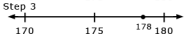 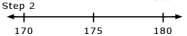 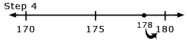 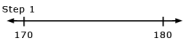 